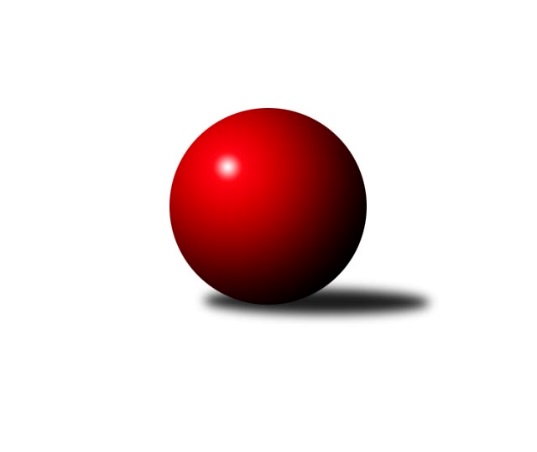 Č.3Ročník 2012/2013	29.9.2012Nejlepšího výkonu v tomto kole: 3400 dosáhlo družstvo: TJ Start Rychnov nad Kněžnou 3.KLM B 2012/2013Výsledky 3. kolaSouhrnný přehled výsledků:TJ Dynamo Liberec 	- KK Akuma Kosmonosy 	5:3	3395:3360	11.0:13.0	28.9.Spartak Rokytnice nad Jizerou 	- SKK Náchod B	2:6	3128:3151	10.5:13.5	29.9.SKK Jičín B	- KK Hvězda Trnovany B	7:1	3152:3051	16.0:8.0	29.9.TJ Start Rychnov nad Kněžnou 	- TJ Lokomotiva Trutnov 	7:1	3400:3345	15.0:9.0	29.9.TJ Neratovice 	- TJ Červený Kostelec 	2:6	3004:3108	8.5:15.5	29.9.TJ Lokomotiva Ústí nad Labem 	- SK PLASTON Šluknov  	7:1	3182:3036	14.5:9.5	29.9.Tabulka družstev:	1.	TJ Červený Kostelec	3	3	0	0	15.5 : 8.5 	41.0 : 31.0 	 3175	6	2.	SKK Jičín B	2	2	0	0	13.0 : 3.0 	31.0 : 17.0 	 3170	4	3.	KK Akuma Kosmonosy	3	2	0	1	15.0 : 9.0 	46.0 : 26.0 	 3232	4	4.	TJ Start Rychnov nad Kněžnou	3	2	0	1	15.0 : 9.0 	34.5 : 37.5 	 3219	4	5.	SKK Náchod B	3	2	0	1	14.0 : 10.0 	37.5 : 34.5 	 3182	4	6.	TJ Lokomotiva Ústí nad Labem	3	1	1	1	12.0 : 12.0 	30.5 : 41.5 	 3141	3	7.	TJ Neratovice	3	1	0	2	13.0 : 11.0 	35.5 : 36.5 	 3158	2	8.	TJ Dynamo Liberec	3	1	0	2	11.5 : 12.5 	35.5 : 36.5 	 3347	2	9.	Spartak Rokytnice nad Jizerou	3	1	0	2	9.0 : 15.0 	33.0 : 39.0 	 3120	2	10.	KK Hvězda Trnovany B	3	1	0	2	7.0 : 17.0 	31.0 : 41.0 	 3049	2	11.	TJ Lokomotiva Trutnov	3	0	1	2	7.0 : 17.0 	32.0 : 40.0 	 3185	1	12.	SK PLASTON Šluknov 	2	0	0	2	4.0 : 12.0 	20.5 : 27.5 	 3100	0Podrobné výsledky kola:	 TJ Dynamo Liberec 	3395	5:3	3360	KK Akuma Kosmonosy 	Roman Žežulka	130 	 155 	 143 	151	579 	 3:1 	 550 	 153	126 	 136	135	Radek Tajč	Vojtěch Pecina	157 	 132 	 149 	141	579 	 2:2 	 547 	 143	136 	 123	145	Petr Novák	Josef Zejda ml.	137 	 150 	 139 	143	569 	 1:3 	 578 	 139	142 	 145	152	Věroslav Řípa	Ladislav ml. Wajsar ml.	154 	 141 	 159 	137	591 	 3:1 	 552 	 143	138 	 130	141	Pavel Říha	Lukáš Jireš *1	122 	 130 	 136 	129	517 	 1:3 	 548 	 142	126 	 146	134	Jaroslav Doškář	Zdeňek Pecina st.	140 	 144 	 137 	139	560 	 1:3 	 585 	 133	147 	 145	160	Luboš Benešrozhodčí: střídání: *1 od 36. hodu Jan Holanec ml.Nejlepší výkon utkání: 591 - Ladislav ml. Wajsar ml.	 Spartak Rokytnice nad Jizerou 	3128	2:6	3151	SKK Náchod B	Jakub Stejskal	132 	 142 	 125 	133	532 	 1.5:2.5 	 540 	 126	142 	 129	143	Aleš Tichý	Bohumil Kuřina	121 	 163 	 116 	140	540 	 3:1 	 491 	 134	113 	 112	132	Miloš Hofman	Slavomír ml. Trepera	140 	 155 	 115 	137	547 	 2:2 	 574 	 126	150 	 152	146	Jan Horn	Zdeněk ml. Novotný st. *1	114 	 125 	 121 	118	478 	 0:4 	 532 	 130	136 	 122	144	Miloš Voleský	Pavel Tryzna	141 	 133 	 147 	112	533 	 3:1 	 499 	 148	129 	 111	111	Tomáš Majer	Petr Mařas	123 	 119 	 120 	136	498 	 1:3 	 515 	 122	133 	 123	137	Tomáš Adamůrozhodčí: střídání: *1 od 61. hodu Petr JanouchNejlepší výkon utkání: 574 - Jan Horn	 SKK Jičín B	3152	7:1	3051	KK Hvězda Trnovany B	Vladimír Pavlata	142 	 140 	 148 	137	567 	 3:1 	 532 	 132	141 	 134	125	Jan Bergerhof	Pavel Louda	134 	 130 	 136 	119	519 	 4:0 	 453 	 113	125 	 109	106	Petr Kubita *1	Jaroslav Kříž	129 	 133 	 120 	112	494 	 3:1 	 476 	 130	122 	 113	111	Ondřej Koblih	Agaton Plaňanský st.	129 	 126 	 141 	132	528 	 2:2 	 526 	 118	140 	 143	125	Bohumil Navrátil	Jiří Kapucián	138 	 112 	 106 	123	479 	 1:3 	 522 	 131	118 	 135	138	Vratislav Kubita	Vladimír Řehák	141 	 145 	 128 	151	565 	 3:1 	 542 	 139	124 	 130	149	Radek Kandlrozhodčí: střídání: *1 od 61. hodu Petr FabianNejlepší výkon utkání: 567 - Vladimír Pavlata	 TJ Start Rychnov nad Kněžnou 	3400	7:1	3345	TJ Lokomotiva Trutnov 	Miroslav Hanzlík	150 	 150 	 157 	128	585 	 3:1 	 536 	 139	119 	 142	136	Michal Vlček	Dalibor Ksandr	144 	 126 	 157 	158	585 	 3:1 	 576 	 138	129 	 156	153	Jaroslav Jeníček	Jakub Seniura	151 	 146 	 151 	128	576 	 3:1 	 543 	 137	144 	 132	130	Jiří Červinka	Radek Jung	143 	 120 	 147 	153	563 	 3:1 	 571 	 135	143 	 144	149	Miroslav Kužel	Vojtěch Šípek	145 	 117 	 137 	129	528 	 1:3 	 585 	 142	154 	 152	137	Tomáš Ryšavý	Martin Čihák	133 	 143 	 129 	158	563 	 2:2 	 534 	 136	123 	 140	135	Karel Kratochvílrozhodčí: Nejlepšího výkonu v tomto utkání: 585 kuželek dosáhli: Miroslav Hanzlík, Dalibor Ksandr, Tomáš Ryšavý	 TJ Neratovice 	3004	2:6	3108	TJ Červený Kostelec 	Jan Kvapil	126 	 131 	 131 	128	516 	 1.5:2.5 	 515 	 126	117 	 136	136	Aleš Nedomlel	Petr Vacek *1	115 	 108 	 130 	118	471 	 1:3 	 535 	 133	128 	 129	145	Štěpán Schuster	Petr Božka	133 	 133 	 128 	123	517 	 3:1 	 495 	 125	120 	 118	132	Ondřej Mrkos	Jan Kozák	124 	 140 	 134 	124	522 	 3:1 	 479 	 105	110 	 133	131	Lukáš Janko *2	Dušan Plocek	121 	 130 	 121 	126	498 	 0:4 	 531 	 122	140 	 129	140	Jan Adamů	Luděk Uher	114 	 120 	 124 	122	480 	 0:4 	 553 	 120	145 	 154	134	Martin Mýlrozhodčí: střídání: *1 od 61. hodu Miroslav Burock, *2 od 61. hodu Michal VlčekNejlepší výkon utkání: 553 - Martin Mýl	 TJ Lokomotiva Ústí nad Labem 	3182	7:1	3036	SK PLASTON Šluknov  	Radek Jalovecký	129 	 143 	 132 	125	529 	 4:0 	 494 	 126	127 	 120	121	Jan Koldan	Ladislav Šourek	119 	 124 	 119 	141	503 	 1:3 	 508 	 124	125 	 135	124	Antonín Kotrla	Jiří Šípek	151 	 121 	 144 	121	537 	 2:2 	 503 	 111	126 	 133	133	Petr Vajnar	Josef Holub	133 	 135 	 130 	145	543 	 3:1 	 499 	 128	139 	 117	115	Radek Marušák	Josef Rohlena	136 	 130 	 142 	118	526 	 2:2 	 525 	 134	142 	 129	120	Josef Rubanický	Martin Vrbata	121 	 134 	 141 	148	544 	 2.5:1.5 	 507 	 128	134 	 114	131	Jan Sklenářrozhodčí: Nejlepší výkon utkání: 544 - Martin VrbataPořadí jednotlivců:	jméno hráče	družstvo	celkem	plné	dorážka	chyby	poměr kuž.	Maximum	1.	Vojtěch Pecina 	TJ Dynamo Liberec 	584.00	385.5	198.5	2.5	2/3	(589)	2.	Lukáš Jireš 	TJ Dynamo Liberec 	582.50	373.5	209.0	1.5	2/3	(609)	3.	Miroslav Hanzlík 	TJ Start Rychnov nad Kněžnou 	569.00	362.0	207.0	3.3	2/2	(593)	4.	Vladimír Řehák 	SKK Jičín B	568.50	358.5	210.0	1.5	1/1	(572)	5.	Luboš Beneš 	KK Akuma Kosmonosy 	567.00	365.7	201.3	1.3	3/3	(603)	6.	Josef Zejda  ml.	TJ Dynamo Liberec 	559.67	364.3	195.3	1.7	3/3	(581)	7.	Martin Čihák 	TJ Start Rychnov nad Kněžnou 	557.50	370.5	187.0	2.0	2/2	(603)	8.	Aleš Tichý 	SKK Náchod B	555.00	365.5	189.5	2.8	2/2	(577)	9.	Zdeňek Pecina  st.	TJ Dynamo Liberec 	552.33	366.3	186.0	3.7	3/3	(560)	10.	Jan Horn 	SKK Náchod B	552.25	357.3	195.0	2.5	2/2	(574)	11.	Věroslav Řípa 	KK Akuma Kosmonosy 	551.00	365.5	185.5	5.5	2/3	(578)	12.	Roman Žežulka 	TJ Dynamo Liberec 	549.33	360.7	188.7	5.0	3/3	(579)	13.	Tomáš Ryšavý 	TJ Lokomotiva Trutnov 	547.67	370.3	177.3	3.7	3/3	(585)	14.	Štěpán Schuster 	TJ Červený Kostelec 	547.50	355.8	191.8	2.5	2/2	(562)	15.	Martin Vrbata 	TJ Lokomotiva Ústí nad Labem 	547.00	351.5	195.5	1.5	2/2	(568)	16.	Petr Božka 	TJ Neratovice 	547.00	361.0	186.0	2.8	2/2	(577)	17.	Pavel Říha 	KK Akuma Kosmonosy 	546.50	359.5	187.0	1.5	2/3	(552)	18.	Josef Rubanický 	SK PLASTON Šluknov  	544.50	356.5	188.0	3.0	2/2	(564)	19.	Josef Holub 	TJ Lokomotiva Ústí nad Labem 	540.00	360.5	179.5	1.3	2/2	(551)	20.	Miloš Voleský 	SKK Náchod B	539.75	361.0	178.8	4.5	2/2	(552)	21.	Agaton Plaňanský  st.	SKK Jičín B	538.00	359.5	178.5	3.5	1/1	(548)	22.	Jan Kozák 	TJ Neratovice 	538.00	368.3	169.8	3.5	2/2	(561)	23.	Vojtěch Šípek 	TJ Start Rychnov nad Kněžnou 	537.25	362.5	174.8	3.5	2/2	(563)	24.	Tomáš Bajtalon 	KK Akuma Kosmonosy 	537.00	353.0	184.0	1.5	2/3	(561)	25.	Josef Rohlena 	TJ Lokomotiva Ústí nad Labem 	536.00	345.5	190.5	1.5	2/2	(546)	26.	Jakub Stejskal 	Spartak Rokytnice nad Jizerou 	534.50	357.5	177.0	2.5	2/2	(538)	27.	Jiří Červinka 	TJ Lokomotiva Trutnov 	533.67	348.0	185.7	4.7	3/3	(571)	28.	Pavel Louda 	SKK Jičín B	533.50	356.5	177.0	4.0	1/1	(548)	29.	Jaroslav Jeníček 	TJ Lokomotiva Trutnov 	533.00	364.0	169.0	6.7	3/3	(576)	30.	Jan Adamů 	TJ Červený Kostelec 	533.00	372.0	161.0	8.5	2/2	(535)	31.	Dušan Plocek 	TJ Neratovice 	532.50	344.5	188.0	4.3	2/2	(561)	32.	Petr Novák 	KK Akuma Kosmonosy 	530.33	352.7	177.7	3.3	3/3	(547)	33.	Aleš Nedomlel 	TJ Červený Kostelec 	529.75	359.5	170.3	3.0	2/2	(552)	34.	Ondřej Mrkos 	TJ Červený Kostelec 	529.00	368.3	160.8	3.8	2/2	(575)	35.	Petr Mařas 	Spartak Rokytnice nad Jizerou 	528.50	343.3	185.3	2.0	2/2	(572)	36.	Miroslav Burock 	TJ Neratovice 	528.50	354.0	174.5	4.0	2/2	(560)	37.	Vladimír Pavlata 	SKK Jičín B	527.00	355.5	171.5	4.5	1/1	(567)	38.	Miroslav Kužel 	TJ Lokomotiva Trutnov 	525.67	350.7	175.0	4.0	3/3	(571)	39.	Jaroslav Doškář 	KK Akuma Kosmonosy 	525.33	350.7	174.7	3.0	3/3	(548)	40.	Karel Kratochvíl 	TJ Lokomotiva Trutnov 	524.33	367.0	157.3	5.3	3/3	(540)	41.	Antonín Kotrla 	SK PLASTON Šluknov  	523.50	363.0	160.5	4.0	2/2	(539)	42.	Pavel Kříž 	SKK Jičín B	522.00	349.0	173.0	3.0	1/1	(522)	43.	Jakub Seniura 	TJ Start Rychnov nad Kněžnou 	522.00	365.0	157.0	10.5	2/2	(576)	44.	Michal Vlček 	TJ Lokomotiva Trutnov 	520.33	347.0	173.3	6.7	3/3	(536)	45.	Petr Vajnar 	SK PLASTON Šluknov  	520.00	348.0	172.0	3.5	2/2	(537)	46.	Jiří Šípek 	TJ Lokomotiva Ústí nad Labem 	519.50	357.8	161.8	5.0	2/2	(537)	47.	Radek Tajč 	KK Akuma Kosmonosy 	519.33	346.7	172.7	3.0	3/3	(550)	48.	Luděk Uher 	TJ Neratovice 	519.00	353.3	165.8	5.5	2/2	(537)	49.	Zdeněk ml. Novotný  st.	Spartak Rokytnice nad Jizerou 	518.50	348.0	170.5	3.0	2/2	(532)	50.	Bohumil Navrátil 	KK Hvězda Trnovany B	516.00	341.7	174.3	3.0	3/3	(526)	51.	Slavomír ml. Trepera 	Spartak Rokytnice nad Jizerou 	515.00	356.8	158.3	4.3	2/2	(547)	52.	Petr Kubita 	KK Hvězda Trnovany B	513.50	346.0	167.5	6.0	2/3	(530)	53.	Radek Kandl 	KK Hvězda Trnovany B	510.50	346.0	164.5	6.5	2/3	(542)	54.	Tomáš Majer 	SKK Náchod B	510.25	348.8	161.5	6.8	2/2	(532)	55.	Vratislav Kubita 	KK Hvězda Trnovany B	507.67	347.0	160.7	2.7	3/3	(522)	56.	Ondřej Koblih 	KK Hvězda Trnovany B	507.00	333.5	173.5	9.5	2/3	(538)	57.	Radek Jung 	TJ Start Rychnov nad Kněžnou 	507.00	349.5	157.5	4.5	2/2	(563)	58.	Jan Koldan 	SK PLASTON Šluknov  	507.00	355.0	152.0	4.5	2/2	(520)	59.	Jan Bergerhof 	KK Hvězda Trnovany B	505.50	343.5	162.0	4.0	2/3	(532)	60.	Radek Marušák 	SK PLASTON Šluknov  	503.50	341.5	162.0	5.0	2/2	(508)	61.	Jan Sklenář 	SK PLASTON Šluknov  	501.50	354.5	147.0	7.0	2/2	(507)	62.	Petr Janouch 	Spartak Rokytnice nad Jizerou 	501.50	358.0	143.5	6.5	2/2	(506)	63.	Petr Fabian 	KK Hvězda Trnovany B	499.00	345.5	153.5	7.0	2/3	(501)	64.	Jiří Kapucián 	SKK Jičín B	494.50	339.0	155.5	7.0	1/1	(510)	65.	Jaroslav Kříž 	SKK Jičín B	494.00	339.0	155.0	6.0	1/1	(494)	66.	Martin st. Zahálka  st.	TJ Lokomotiva Ústí nad Labem 	491.50	341.0	150.5	7.5	2/2	(495)		Ladislav ml. Wajsar  ml.	TJ Dynamo Liberec 	591.00	389.0	202.0	6.0	1/3	(591)		Dalibor Ksandr 	TJ Start Rychnov nad Kněžnou 	589.50	384.0	205.5	4.0	1/2	(594)		Pavel Dušánek 	TJ Start Rychnov nad Kněžnou 	559.00	378.0	181.0	5.0	1/2	(559)		Dušan Jína 	TJ Dynamo Liberec 	559.00	393.0	166.0	5.0	1/3	(559)		Martin Mýl 	TJ Červený Kostelec 	553.00	346.0	207.0	3.0	1/2	(553)		Martin Bergerhof 	KK Hvězda Trnovany B	551.00	349.0	202.0	1.0	1/3	(551)		Pavel Tryzna 	Spartak Rokytnice nad Jizerou 	549.50	352.5	197.0	3.5	1/2	(566)		Bohumil Kuřina 	Spartak Rokytnice nad Jizerou 	540.00	343.0	197.0	1.0	1/2	(540)		Ladislav st. Wajsar  st.	TJ Dynamo Liberec 	535.00	378.0	157.0	5.0	1/3	(535)		Milan Gajdoš 	SKK Náchod B	531.00	363.0	168.0	5.0	1/2	(539)		Radek Jalovecký 	TJ Lokomotiva Ústí nad Labem 	529.00	344.0	185.0	4.0	1/2	(529)		Pavel Novák 	TJ Červený Kostelec 	528.50	371.0	157.5	6.5	1/2	(552)		Jan Holanec  ml.	TJ Dynamo Liberec 	523.00	362.0	161.0	4.0	1/3	(523)		Lukáš Janko 	TJ Červený Kostelec 	520.50	338.0	182.5	3.0	1/2	(541)		Jan Kvapil 	TJ Neratovice 	517.00	323.0	194.0	3.0	1/2	(518)		Tomáš Adamů 	SKK Náchod B	515.00	352.0	163.0	4.0	1/2	(515)		Antonín Baďura 	SKK Náchod B	512.50	367.5	145.0	7.0	1/2	(535)		Miroslav Wedlich 	TJ Lokomotiva Ústí nad Labem 	509.00	334.0	175.0	3.0	1/2	(509)		Milan Valášek 	Spartak Rokytnice nad Jizerou 	504.00	338.0	166.0	5.0	1/2	(504)		Ladislav Šourek 	TJ Lokomotiva Ústí nad Labem 	500.50	346.5	154.0	7.0	1/2	(503)		Miloš Hofman 	SKK Náchod B	491.00	317.0	174.0	3.0	1/2	(491)		Petr Vacek 	TJ Neratovice 	481.00	317.0	164.0	10.0	1/2	(481)		Petr Gálus 	TJ Start Rychnov nad Kněžnou 	472.00	304.0	168.0	8.0	1/2	(472)Sportovně technické informace:Starty náhradníků:registrační číslo	jméno a příjmení 	datum startu 	družstvo	číslo startu
Hráči dopsaní na soupisku:registrační číslo	jméno a příjmení 	datum startu 	družstvo	Program dalšího kola:4. kolo13.10.2012	so	10:00	TJ Červený Kostelec  - KK Akuma Kosmonosy 	13.10.2012	so	10:00	TJ Lokomotiva Trutnov  - TJ Dynamo Liberec 	13.10.2012	so	14:00	SK PLASTON Šluknov   - TJ Start Rychnov nad Kněžnou 	13.10.2012	so	14:00	KK Hvězda Trnovany B - TJ Lokomotiva Ústí nad Labem 	13.10.2012	so	15:00	SKK Náchod B - SKK Jičín B	14.10.2012	ne	10:00	TJ Neratovice  - Spartak Rokytnice nad Jizerou 	Nejlepší šestka kola - absolutněNejlepší šestka kola - absolutněNejlepší šestka kola - absolutněNejlepší šestka kola - absolutněNejlepší šestka kola - dle průměru kuželenNejlepší šestka kola - dle průměru kuželenNejlepší šestka kola - dle průměru kuželenNejlepší šestka kola - dle průměru kuželenNejlepší šestka kola - dle průměru kuželenPočetJménoNázev týmuVýkonPočetJménoNázev týmuPrůměr (%)Výkon1xLadislav ml. Wajsar ml.Dyn. Liberec5911xVladimír PavlataJičín B108.895671xTomáš RyšavýTrutnov5852xVladimír ŘehákJičín B108.515652xDalibor KsandrRychnov5851xJan HornNáchod B107.765742xMiroslav HanzlíkRychnov5851xLadislav ml. Wajsar ml.Dyn. Liberec107.135912xLuboš BenešKosmonosy5852xLuboš BenešKosmonosy106.045851xRoman ŽežulkaDyn. Liberec5791xMartin MýlČ. Kostelec105.78553